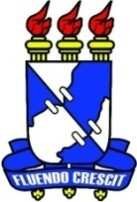 SERVIÇO PÚBLICO FEDERAL MINISTÉRIO DA EDUCAÇÃOUNIVERSIDADE FEDERAL DE SERGIPE CAMPUS DO SERTÃOAnexo IEDITAL 04/2021 - CONVOCAÇÃO DE ELEIÇÕES PARA REPRESENTANTES DISCENTES PARA O CONSELHO DE CENTRO DO CAMPUS SERTÃOREQUERIMENTORequerimento de inscrição para representantes discentes para o Conselho de Centro do Campus do SertãoNome:Matrícula:	Curso:E-mail:	Telefone:Vim requerer a inscrição de candidatura como representante discente no Conselho de Centro do Campus do Sertão. Declaro ter conhecimento do Regulamento do Processo Eleitoral e Estatuto da UFS e estar apto (a) a participar desse processo.Local e data:Assinatura	 	OBS: O (A) discente a manifestar interesse deverá anexar, no ato de inscrição, uma foto 3x4, atual e legível, a ser utilizada exclusivamente no ambiente SIGEleição.